Największe, najbardziej zabójcze, żyjące na samym końcu świata – takie zwierzęta będziemy obserwować w sierpniu z National Geographic Wild. Zoologia może być ekstremalna!Zwierzęta, które nie gryzą, nie trują, nie duszą albo żyją tam, gdzie łatwo dotrzeć, nie interesują Jacka Randalla. Miał sześć lat, kiedy oglądając program o wężach, poznał swoją pasję. To zoologia w najbardziej ekstremalnym wydaniu. Dzisiaj, już jako absolwent nauk przyrodniczych na Oksfordzie, wciąż uwielbia bezpośredni kontakt z naturą. I jest w tym bezkompromisowy! Przygody Randalla od sierpnia przybliża National Geographic Wild w serii „Zoologia ekstremalna”.Zoologia ekstremalna – premiery w niedziele od 11 sierpnia o godz. 21:00Czego można się spodziewać po człowieku, którego idolem zawsze był Steve Irwin, słynny australijski „Łowca krokodyli”? Na pewno nie tego, że boi się zwierząt. Jack Randall podąża drogą swojego mistrza – przybliża widzom życie najbardziej niebezpiecznych i niedostępnych przedstawicieli świata fauny, podejmując przy tym mnóstwo wysiłków na rzecz ich ochrony. 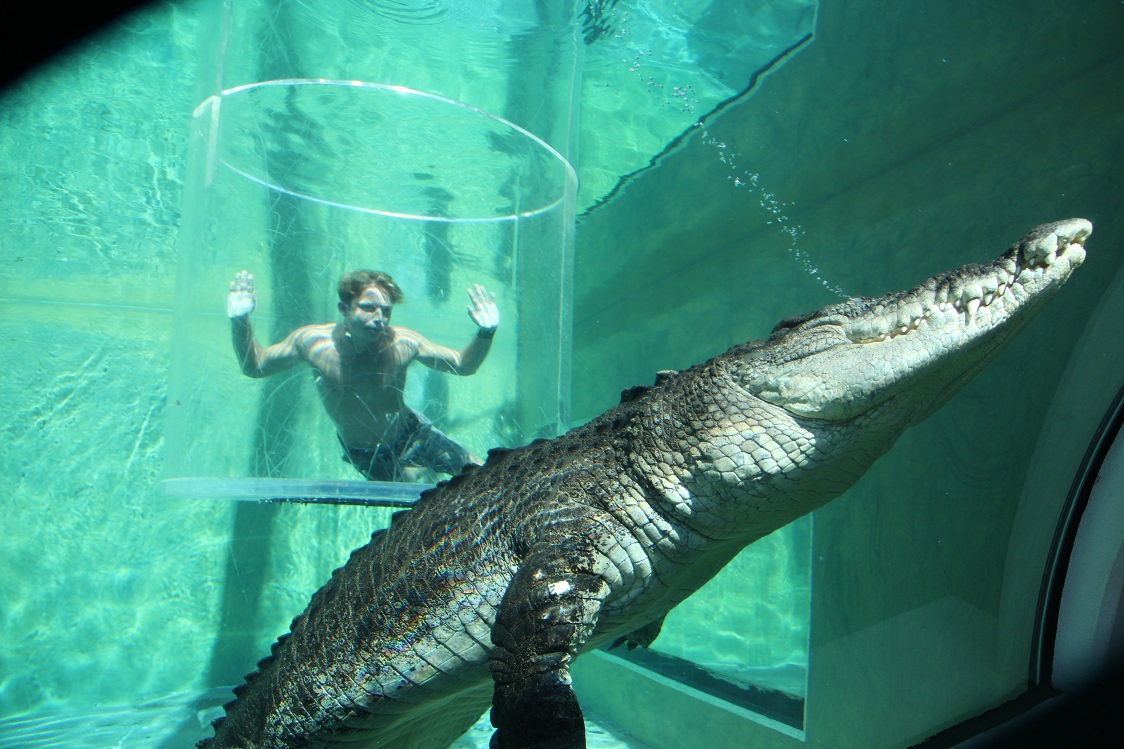 W „Zoologii ekstremalnej” Randall zabiera widzów w najbardziej niedostępne rejony świata, by wspólnie obserwować tych przedstawicieli królestwa zwierząt, do których raczej nie docieramy w czasie wakacyjnych wycieczek. Najgroźniejsze pytony australijskiego buszu? Dla Jacka są tym, czym dla nas osiedlowe koty. Krokodyle, których waga przekracza 900 kilogramów? Jak wiewiórki w parku. Jack nie tylko lubi na nie popatrzeć, chętnie je też czymś nakarmi.Randall uwielbia adrenalinę, ale nie brawurę. Jego motywacje są zupełnie inne. Chce pokazać z bliska gatunki, których ludzie się boją, pozwolić nam lepiej je poznać. Być może ktoś – jak kiedyś mały, sześcioletni Jack – pokocha zoologię. Misja ochrony groźnych gatunków, w którą tak angażował się Steve Irwin, a którą kontynuuje Randall, na pewno nie zostanie przerwana.Zoologia ekstremalna – premiery w niedziele od 11 sierpnia o godz. 21:00###National Geographic Wild jest wyjątkowym kanałem z rodziny National Geographic, prezentującym najlepsze programy poświęcone dzikiej przyrodzie, tworzone przy współpracy z najlepszymi filmowcami. Produkcje emitowane na kanale są przeznaczone dla całej rodziny, Od najbardziej odludnych pustyń po niezbadane głębiny oceanów. Od parków narodowych po małe osiedla i wielkie miasta. Dzięki niesamowitym obrazom i fascynującym historiom zabieramy widzów w podróże do świata zwierząt. Za sprawą przejrzystej i zróżnicowanej ramówki National Geographic Wild podzielonej na pasma tematyczne, wszyscy miłośnicy natury, dzikiej przyrody oraz zwierząt w łatwy sposób znajdą programy dla siebie. Zarówno wielbiciele zamieszkujących podmorskie głębiny rekinów, afrykańskich wielkich kotów, niebezpiecznych drapieżników, węży oraz fani niesamowitych pacjentów, którym pomaga niestrudzony dr Pol, a w weekendowe poranki widzów przywitają zwierzaki na dzień dobry – specjalne wyselekcjonowane programy, które bezpiecznie będzie można oglądać w towarzystwie najmłodszych.Więcej informacji na witrynie: www.natgeotv.com/pl. KONTAKT: Izabella SiurdynaPR ManagerFOX Networks Grouptel.(+48 22) 378 27 94, 
tel. kom. +48 697 222 296email: izabella.siurdyna@fox.comJan PakułaNBS Communicationstel: +48 519 856 375jpakula@nbs.com.pl